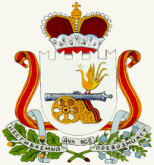 СОВЕТ ДЕПУТАТОВ ИГОРЕВСКОГО СЕЛЬСКОГО ПОСЕЛЕНИЯХОЛМ-ЖИРКОВСКОГО РАЙОНА СМОЛЕНСКОЙ ОБЛАСТИРЕШЕНИЕ от 01.03.2024 г.                  №5Об утверждении  отчетаГлавы муниципального образованияИгоревского сельского поселенияХолм-Жирковского районаСмоленской области за 2023 годВ соответствии со статьей 36 Федерального закона от  06.10.2003 г. № 131-ФЗ «Об общих принципах местного самоуправления в Российской Федерации», Уставом  муниципального образования Игоревского сельского поселения Холм-Жирковского района Смоленской области, Совет депутатов Игоревского сельского поселения Холм-Жирковского района Смоленской областиРЕШИЛ: 1. Утвердить отчет Главы муниципального образования Игоревского сельского поселения Холм-Жирковского района Смоленской области о проделанной работе за 2023 год (приложение).           2. Признать деятельность Главы муниципального образования Игоревского сельского поселения Холм-Жирковского района Смоленской области Анисимовой Натальи Михайловны за 2023 год удовлетворительной.           3. Настоящее решение вступает в силу со дня его обнародования.Глава муниципального образованияИгоревского сельского поселенияХолм-Жирковского районаСмоленской области                                                                 Н.М. АнисимоваОТЧЕТГлавы муниципального образования Игоревского сельского поселения  по итогам работы за 2023 год и о планах развития поселенияна 2024год.Уважаемые жители Игоревского сельского поселения, уважаемые депутаты, уважаемые руководители предприятий и организаций!Сегодня мы собрались здесь, чтобы послушать отчет Главы муниципального образования  Игоревского сельского поселения о проделанной работе за 2023 год. В работе собрания принимают участие:  Глава муниципального образования «Холм-Жирковский район» Смоленской области Ашот Мушегович Егикян, депутаты Холм-Жирковского районного Совета депутатов, депутаты Совета депутатов Игоревского сельского поселения Холм-Жирковского района Смоленской области. На ежегодных отчетах перед населением о работе главы и администрации поселения мы с Вами оцениваем достигнутые результаты, выявляем существующие проблемы и определяем основные задачи и направления нашей деятельности на предстоящий год.Разрешите представить вашему вниманию отчёт о нашей деятельности за 2023 год.Информация о населении
По данным похозяйственного учета численность населения по состоянию на 1 января 2024 года составляет - 1676 человек, из них:- трудоспособное население – 854 чел., - население пенсионного возраста – 470 чел. 
         - детей – 352 чел. Число родившихся – 9;Число умерших – 37.Работа  администрацииГлавным приоритетом нашей работы является исполнение полномочий, предусмотренных Федеральным законом 131-ФЗ «Об общих принципах организации местного самоуправления в Российской Федерации», Уставом поселения по обеспечению деятельности местного самоуправления.
В своей работе мы стремимся к тому, чтобы ни одно обращение жителей не осталось без рассмотрения. За последние годы, в связи с приходом в нашу жизнь интернета, значительно увеличился объем работы специалистов. Для прозрачности нашей деятельности кроме бумажной документации необходимо всю информацию размещать на сайте, вносить сведения во многие появившиеся федеральные программы комплексного развития. По итогам 2023 года гражданам сельского поселения выдано 855 различных справок, из них физическим лицам - 721, юридическим лицам -134, поступило 3 письменных обращения,  по всем обращениям  даны ответы и разъяснения. Наиболее часто наши жители обращались по вопросам содержания жилых помещений, уличному освещению, обрезке деревьев, содержанию дорог местного значения, общественных колодцев.  Из муниципального жилого фонда выделено 5 жилых помещений для постоянного и временного проживания, принято решение о регистрации в муниципальном жилом фонде 3 человек. В течение года особое внимание уделялось семьям военнослужащих, участников специальной военной операции. Все их проблемы и просьбы отрабатывались максимально оперативно.Так же особое внимание уделяем работе с пожилыми жителями нашего поселения, в настоящее время на социальном обслуживании находятся 40  человек, работает 4 социальных работников. За 2023 г. услугу «горячее питание» получило 25 человека, одежду обувь и предметы первой необходимости получили 6 человек.  На постоянной основе работниками Администрации оказывается консультативная помощь по вопросам оформления льготных выплат, помощь в сборе и подготовки пакета документов для обращения в соответствующие организации. В своей работа по мере  возможности стараемся оказать максимальную помощь в решении возникающих вопросов, в связи с чем, находимся в постоянном взаимодействии с разными организациями - это социальная защита населения, социальное обслуживание населения, медицинские учреждения, ресурсоснабжающие организации.В состав Совета депутатов Игоревского сельского поселения в настоящее время входят 9 человек. Это люди, работающие в разных сферах, имеющие разные навыки. В 2023 году проведено 19 заседаний Совета депутатов Игоревского сельского поселения, на которых рассмотрено и принято 32 решения по ряду важных вопросов. Администрацией за отчетный период было издано 90 постановлений и 40 распоряжений.Бюджет поселенияБюджет сельского поселения – основной финансовый закон, который определяет направления деятельности органов местного самоуправления сельского поселения в соответствии с их бюджетными полномочиями и принципами управления финансовыми средствами. Доходная часть бюджета формируется за счет федеральных, региональных налогов и неналоговых доходов в соответствии с нормативами, установленными Бюджетным кодексом Российской Федерации.По итогам 2023года  доходная часть бюджета составила 21 мил. 428 тыс. 068 руб.Расходная часть - 21 мил.288 тыс.128 руб.Из них 5 мил. 13 тыс. 660 руб. - это доходы поселения, которые формируются из поступивших налогов физических (земельный налог, налог на имущество) и юридических лиц, подоходный налог. В течение года с налогоплательщиками, допустившим нарушение сроков оплаты по обязательным платежам, проводилась работа по взысканию недоимки.Для увеличения налогооблагаемой базы, а, следовательно, и наполнения бюджета в течение всего года, проводилась работа по выявлению правообладателей ранее учтенных объектов недвижимого имущества на основании Федерального закона от 30 декабря 2020 года № 518-ФЗ «О внесении изменений в отдельные законодательные акты Российской Федерации». К большому сожалению это работа продвигается не так быстро. Основной причиной  затруднения оформления документов  является отсутствие собственников на территории сельского поселения.16 мил.58 тыс.931 руб. - это сумма дотаций и субсидий.10 млн. - денежные средства, выделенные в рамках областной программы на ремонт дорог. 2 млн. в рамках областной программы выделено на строительство детской площадки. К сожалению, эту сумму освоить не удалось по причине недобросовестного исполнителя, работы не были закончены в установленные сроки.Самые затратные статьи расходов нашего поселения:- содержание дорог – 1 мил 817 тыс. 383 руб.- благоустройство - 1 мил.900 тыс.- уличное освещение – 1 мил. 862 тыс. 786 руб.- обслуживание газопровода – 350 тыс. руб.   
Информационное обеспечениеВся работа администрации открыта для жителей поселения. Информационным источником для изучения деятельности администрации является официальный сайт администрации сельского поселения в сети Интернет и газета «Вперед», где можно ознакомиться с нормативно-правовыми актами, получить подробную информацию о работе Совета депутатов, администрации и учреждений нашего поселения. В течение 2023 года деятельность работы администрации поселения и Совета  депутатов поселения освящается на официальных страницах в социальных сетях Одноклассники, Вконтакте, где также можно ознакомиться с событиями в жизни поселения, узнать о достигнутых результатах и возникающих проблемах. Надеюсь, что все эти ресурсы позволяют нам сделать работу администрации более понятной и открытой.Воинский учетАдминистрацией ведется исполнение отдельных государственных полномочий в части ведения воинского учета в соответствии с требованиями закона РФ «О воинской обязанности и военной службе».
По итогам 2023 года на воинском учете состоит 332 человек, из них прапорщики 3, сержанты - 50 и солдаты - 279 человек. Для прохождения срочной воинской службы от нашего поселения отправлено 3 человека. На первичный воинский учет поставлено 21 человек. 
На данный момент 11 жителей нашего поселения задействованы в специальной военной операции на Украине. Организация благоустройства территории поселения Один из самых актуальных вопросов в работе администрации -  это благоустройство и санитарная очистка территории поселения. Красота и внешний вид поселения полностью зависит от нашего с вами общего труда.Со стороны Администрации в течение 2023 года регулярно проводились  работы  по благоустройству территории общественных мест, по уборке кладбища. На кладбище было вырублено 6 сухих деревьев с привлечением специализированной организации, так же вырублены аварийные деревья по заявкам жителей по улицам Лесная и Железнодорожная. Израсходованная сумма из средств местного бюджета  составила -73 тыс. руб. Был проведен ремонт «Обелиска» по улице Железнодорожная на сумму - 98 тыс. руб., это средства местного бюджета.Ремонт и покраска детского игрового и спортивного оборудования в районе МКД – 45 тыс. руб., также средства местного бюджета. По мере необходимости выкашивалась сорная растительность на территории поселения и вдоль обочин дорог местного значения, на что затрачено 134 тыс.руб. На постоянной основе проводился текущий ремонт общественных шахтных колодцев, организация подходов к водоразборным колонкам –  приобретено материалов  на 42 тыс.руб. (доска).Силами Администрации была организованна стояка для автотранспорта у зданий ФАП и школы – израсходовано порядка двухсот тысяч рублей из местного бюджета.Проведены работы по благоустройству детской спортивной площадки: организовано  освещение на сумму 300 тыс.руб.,  произведены работы по планировке прилегающей территории -174 тыс.руб., осуществлены ремонтные, сварочные работа поломанного ограждения на сумму 20 тыс. руб. В отчетном году на территории поселения проходили субботники с  участием предприятий и ИП в данном направлении большую помощь оказывает Игоревский филиал ООО «Ультрадекор», проведен субботник по уборке территории, с их помощью в 2023г. проведены работы по благоустройству памятных мест, осуществлена посадка деревьев и декоративных кустарников. Пользуясь случаем, хочу обратиться ко всем жителям нашего поселения: «Поддержите добрую инициативу,  выходите на субботники, все вместе мы сделаем больше и лучше!» Хочу поблагодарить индивидуальных предпринимателей за участие в субботниках, а так же оказавших помощь  в решении вопросов по благоустройству: Игнатьева А.В., Хромева В.В., Ширинкина А.В., Немченкова Д.В. К сожалению, проблем, касающихся вопроса благоустройства, много, решить многие из них порой бывает очень сложно. В связи с чем, уважаемые жители нашего поселения, я хочу обратиться к вам: «Поселение – это наш общий дом, все мы хозяева своих территорий».Каждый житель должен думать о будущем своего дома  не загрязнять территорию бытовыми отходами, содержать в чистоте и не сорить в местах общего пользования, ремонтировать фасады частных жилых домов, ограждения вокруг земельного участка. При соблюдении этих не сложных правил каждым из нас, наше поселение приобретет вид красивого, ухоженного места. Жилищно-коммунальное хозяйствоНаше поселение можно условно разделить на территорию где расположены многоквартирные пятиэтажные  дома и частный сектор.На территории поселения услуги по предоставлению жилищных услуг МКД осуществляет УП ООО «ЖКУ ИГОРЕВСКОЕ», услуги по водоснабжению и водоотведению МКД - МУП «Игоревское ЖКХ». Теплоснабжение МКД осуществляет ООО «Смоленскрегионтеплоэнерго» на основании договора аренды.  Часть домовладений, не имеющих централизованное водоснабжения,  пользуются шахтными колодцами и водоразборными колонками. В 2023 году в рамках реализации ведомственного проекта «Модернизация объектов жилищно-коммунального хозяйства Смоленской области» областной государственной программы «Создание условий для обеспечения качественными услугами жилищно-коммунального хозяйства населения Смоленской области» проведен капитальный ремонт одного  шахтного колодца по ул. Заколодезная из средств областного бюджета на сумму 108 тыс.руб.  Администрацией организована постоянная работа по обслуживанию и текущему ремонту шахтных колодцев на территории поселения. Важный и сложный вопрос – это обеспечение населения твердым топливом (дровами), так как не все домовладения газифицированы. Данную услугу предоставляет ИП Игнатьев. В настоящее время действует программа  догазификации.  6 жителей нашего поселения заключили договора на производство работ по подключению газа, работа в данном направлении продолжается. Услуги по вывозу ТКО предоставляет населению региональный оператор, но содержание мест накопления ТКО остается за Администрацией. На территории поселения обустроено 19 мест накопления ТКО (контейнерные площадки) в соответствии с действующем законодательством. В текущем году, по просьбам жителей, планируем организовать 2 дополнительных места сбора ТКО, закуплено 2 контейнера за счет средств местного бюджета на сумму – 49 тыс.руб.Электроснабжением обеспечено 100 % домовладений в поселении.
На сегодняшний день более 250 светодиодных светильников освещает улицы сельского поселения, замена которых производится по мере необходимости. Работы по ремонту и замене осуществляются специализированной организацией, оплачиваются из средств местного бюджета. В прошлом году израсходовано – 360 тыс.руб. средств местного бюджета.      В сфере жилищно-коммунального хозяйства за последнее время проделана большая работа, но не решенных вопросов еще остается много. В связи с чем, ведется постоянная  работа  с  ресурсоснабжающими организациями и населением поселения.На текущей год областью выделены денежные средства в сумме 600тыс. руб. на подготовку сметной документации для осуществления работ по капитального ремонту канализационных сетей МКД.
Дорожная деятельность Один из самых важных вопросов поселения - это дороги. Протяженность автомобильных дорог общего пользования местного значения – 26 км 439 м.В рамках программы «Развитие дорожно-транспортного комплекса Смоленской области» в 2021г. осуществлен ремонт (устройство асфальтового покрытия) улиц Больничной, Ленинской, Железнодорожной и участка улицы Горького, общей протяженностью 2 км 750 м. В 2022г. осуществлен ремонт (отсыпка ПГС) трех улиц – Строительной, Клубной и Канютинской, общей протяженностью 3 км 541 м.В 2023г. осуществлен ремонт (отсыпка ПГС) еще трех улиц Речной, Детсадовской, Комсомольской и участка ул. Горького, общей протяженностью 2 км 426 м. В 2024 году, при получении субсидии из областного бюджета Смоленской области, планируется произвести ремонт четырех улиц общей протяженностью 3 км 850 м. Зимний период в организации дорожной деятельности является особо сложным, необходимо найти организации, имеющие специализированную технику для чистки дорог от снега, заключить договора. На сегодняшний день договора заключены с  ИП Хромевым В.В., ИП Игнатьевым А.В. На территории МКД, по улице Южная, уборка снега осуществляется силами  Администрации поселения.Для справки: уже в 2024 году на оплату работы по расчистке дорог от снега израсходовано - 1 мил. 500 тыс.Социальная сфераТорговую деятельность в нашем поселении осуществляют 13 индивидуальных предпринимателей: 8 продовольственных магазинов и 4 непродовольственных, а так же есть супермаркет «Пятёрочка». Этот магазин пользуется особой популярностью в поселении. На территории поселения работают отделения почтовой связи и населению предоставляются услуги по подписке газет и журналов, оплате коммунальных услуг и продаже товаров повседневного спроса. В 2023 году  возобновил  работу банкомат Сбербанка, открыты  пункты выдачи товаров Ozon и Wildberris, которые пользуются огромных спросом.ОбразованиеНа территории поселения имеются два образовательных учреждения – МБОУ «Игоревская средняя школа», в которой 190 учащихся, и МБДОУ «Игоревский детский сад «Ёжик», где 56 воспитанников.В 2023г. проведен капитальный ремонт 3 этажа за счет средств областного бюджета, в рамках спонсорской помощи ООО «УЛЬТРОДЕКОР» осуществил ремонт санитарных узлов на 1 и 2 этажах  в здании школы.ЗдравоохранениеМедицинское обслуживание населения обеспечивается фельдшерско-акушерским пунктом.ФАП обслуживает население нашего поселения,  на постоянной основе проводятся работы по  диспансеризации. Необходимо отметить, что процент населения, прошедшего диспансеризацию  повысился, люди стали более серьезно относиться к своему здоровью. Конечно, существуют проблемы, и главная – это отсутствие кадров. Совместно с руководителями здравоохранения стараемся решить эту проблему, привлечь молодые кадры в поселок. В настоящее время администрацией ведется работа по осуществлению ремонта муниципального жилья (двухкомнатная благоустроенная квартира) для молодых специалистов.ФАП введен в эксплуатацию в 2023г. Строительные работы закончены, но работы по благоустройству прилегающей территории сделаны еще не все, в летний период планируем  провести субботники по проведению работ по благоустройству , приглашаем всех не равнодушных жителей нашего поселения  принять участие в данном мероприятии. 
КультураНа территории нашего поселения работает Культурный комплекс «Модуль», на базе которого детям и подросткам предоставлена возможность заниматься в кружках различной направленности. Учреждение  культуры работает согласно утвержденного календарного плана. В этом же здании функционирует Игоревская сельская библиотека - детское и взрослое отделения.Физическая культура и спорт являются неотъемлемой частью жизни общества и каждого человека в отдельности. Для занятий спортом на территории поселения есть открытая современная спортивная площадка, спортивный зал.Обеспечение первичных мер пожарной безопасностиВ соответствии со 131 федеральным законом обязанностью администрации является проведение работы по предупреждению чрезвычайных ситуаций и, исполняя полномочия в области обеспечения первичных мер пожарной безопасности, в течение года администрация поселения совместно с работниками пожарной части проводили разъяснительную работу среди населения, вручали памятки с правилами пожарной безопасности.К сожалению, за прошедший год на территории Игоревского сельского поселения были пожары - сгорели жилой и нежилой дома, так же были зафиксированы возгорания травы.В соответствии с правилами благоустройства проводим работу по ознакомлению  владельцев жилых домов, индивидуальны предпринимателей, юридических лиц о мерах пожарной безопасности.Учитывая изменения действующего федерального законодательства, в рамках оказания мер социальной поддержки в виде приобретения и установки автономных  пожарных извещателей, администрацией приобретено 6 пожарных извещателей. Семьям, от которых получены согласия, в 2024 году будут установлены автономные пожарные извещатели.О перспективах поселения на 2024 годГлавными задачами администрации поселения в 2024 году остается исполнение полномочий в соответствии с Федеральным Законом РФ №131-ФЗ «Об общих принципах организации местного самоуправления», Уставом Игоревского сельского поселения и другими федеральными правовыми актами. Прежде всего, это:- поиск резервов налогового потенциала для увеличения бюджета поселения;
       - повышение показателей эффективности работы в реализации конкретных дел;- обеспечение комфортного проживания жителей на территории поселения.Хотелось бы сделать очень много, чтобы наше поселение с каждым годом становилось краше, чтобы росло благосостояние наших жителей, чтобы нашим детям было доступно занятие спортом. Необходимо беречь и поддерживать то, что мы имеем, помогать друг другу, от нашей слаженности в работе напрямую зависит выполнение всех поставленных задач.Уважаемые жители! В марте нам предстоит участвовать в важнейшем мероприятии – состоятся выборы Президента Российской Федерации. Это событие вполне можно назвать историческим. От нашего выбора будет зависеть дальнейшее развитие и будущее нашей страны. Думаю, все вы понимаете важность этого события. Выборы будут проходить три дня: 15, 16 и 17 марта.  Прошу  проявить свою гражданскую сознательность и прийти всем, без исключения на Выборы и поддержать нашего Президента Путина В.В.Завершая свой доклад, я хотела бы выразить благодарность  Губернатору Смоленской области Анохину Василию Николаевичу, за возможность участия в региональных программах, администрации Холм-Жирковского  муниципального района  и лично Ашоту Мушеговичу Егикяну за оказанное доверие и помощь в решении многих сложных проблем. Хочу сказать слова благодарности руководителям предприятий, неравнодушным жителям и предпринимателям, которые принимают активное участие в работах, касающихся улучшения качества жизни и благосостояния нашего поселения. Надеюсь, что и впредь наши усилия будут направлены только на улучшение качества жизни Игоревского сельского поселения Мы, все вместе, одна большая семья. Пусть каждый из нас сделает немного хорошего, внесет свой посильный вклад в развитие поселения. Желаю новых достижений, побед, оптимизма, крепкого здоровья, мира и добра. Благополучия и счастья вашим семьям, а  Игоревскому сельскому поселению  дальнейшего поступательного развития и процветания!Спасибо за внимание!